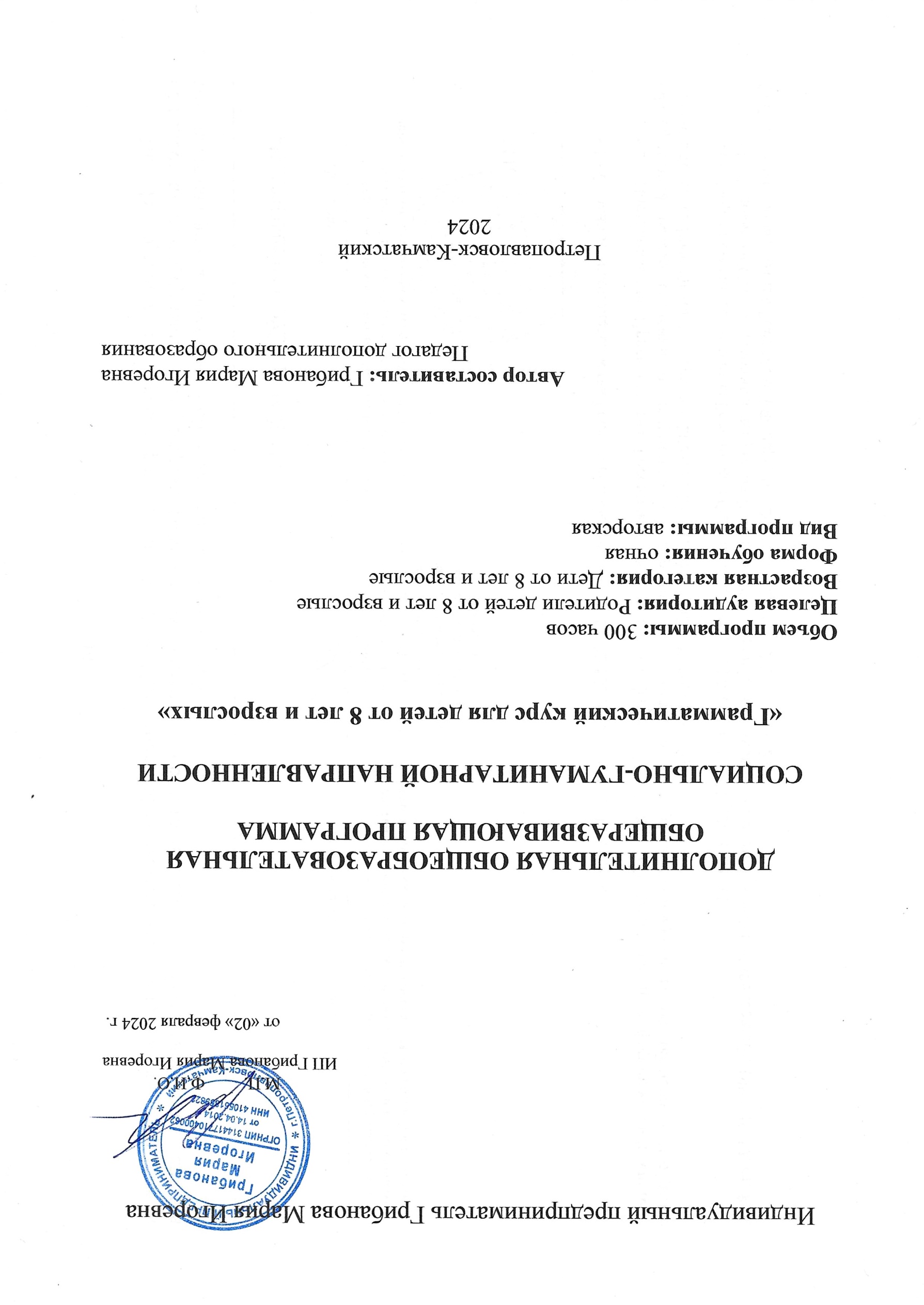 Рабочая программа «Грамматический курс» для детей от 8 лет и взрослых.Важность владения иностранным языком очень важна в современном мире. В связи с этим особенно актуальным становится не просто изучение английского языка на школьных уроках в рамках основного учебного процесса, но и в рамках дополнительного образования. Программа дополнительного образования «Грамматический курс» направлена на социальное и культурное развитие личности учащегося, его творческой самореализации, повышению уровня знаний в области английского языка. Программа призвана помочь ребенку освоить английский язык с целью применения этих знаний на практике, расширить свой кругозор.Новизна данной программы заключается в том, что она предусматривает развитие навыков владения английским языком с учетом индивидуальных особенностей школьника и его скорости освоения материала. Она предполагает сбалансированную практику во всех видах речевой деятельности, использование максимально адаптированных к повседневной жизни форм устной и письменной коммуникации, комплексный подход к обучению, который позволяет развивать не только умения во всех видах речевой деятельности, но и логику, стратегию решения тестовых заданий, а также она позволяет понять языковые закономерности и применять их на практике, что необходимо для критического мышления.Актуальность данной программы обусловлена анализом сложившейся ситуации в практике преподавания иностранного языка в общеобразовательной школе, которая позволяет выявить противоречия между:  требованиями программы общеобразовательных учреждений и потребностями учащихся в дополнительном языковом материале, углубленном изучении правил грамматики и закреплении их на практике; условиями работы в классно-урочной системе преподавания иностранного языка и потребностями учащихся реализовать свой творческий потенциал.Дополнительные занятия во внеурочное время способствуют повышению интереса к предмету, углубляют и расширяют полученные знания, дают возможность учащимся проявить свои способности. Программа дополнительного образования является предметной и имеет социокультурную направленность. Она призвана поддерживать у учащихся устойчивый интерес к предмету и расширять страноведческие знания школьников о стране изучаемого языка. Программа будет способствовать развитию у учащихся мотивов образовательной деятельности, они смогут обогатиться новой страноведческой информацией и узнать достаточно много интересных и полезных фактов о жизни британцев.Практическая значимость данной программы заключается в закреплении и совершенствовании умений и навыков, полученных на уроках английского языка. В процессе изучения английского языка формируются и совершенствуются следующие учебные умения и навыки: правильность произношения, не нарушающая коммуникацию, произнесение предложений с соблюдением основных типов интонации английского языка, соответствующих типам высказывания, соответствующая данному этапу изучения английского языка техника чтения, формирование говорения не только репродуктивного, но и продуктивного характера. Учащиеся должны систематизировать свои знания в области употребления видовременных форм английского глагола и других грамматических аспектах. Кроме того, разнообразие лексических тем развивает межпредметные связи и формирует универсальные учебные действия. Это также необходимо, так как ведет к собственному пониманию школьником предметного содержания обучения.Цели и задачи программыОсновная цель: развитие у детей способностей использовать английский язык как инструмент общения в диалоге культур и цивилизаций современного мира.Задачи реализации программы. Обучающие цели: - формирование навыков коммуникативной деятельности учащихся, культуры общения и умения работать в группе; - развитие навыков самостоятельной работы; - формирование устойчивых знаний в области грамматики английского языка;- формирование правильного произношения;- формирование устойчивых навыков говорения, письма, чтения, восприятия на слух речи англоговорящих людей.Развивающие цели:- приобщение обучающихся к культуре англоговорящих стран; - развитие творческих способностей учащихся; - развитие языковой интуиции;- расширение кругозора;- развитие памяти, мышления, внимания и воображения учащихся;Воспитывающие цели:- воспитание устойчивой потребности к изучению английского языка; - формирование здорового образа жизни;- воспитание чувства уважения к традициям и культуре страны изучаемого языка. Отличительной особенностью данной программы является сама организация дополнительного обучения английскому языку, учитывая возрастные и индивидуальные особенности учащегося, его потребности и цели. Программа предполагает объяснение сложных грамматических структур понятным для учащегося языком, сопровождение применения этих структур на практике, закрепление полученных знаний и навыков, их контроль и оценивание при помощи промежуточных и итоговых работ. Срок реализации программы: в зависимости от индивидуальных особенностей учащегося. Предполагаемые результаты обучения. Обучающиеся должны знать: - интонацию основных типов предложений; - лексические единицы по пройденной тематике; - элементарные, связанные высказывания: а) о себе и об окружающем мире; б) о прочитанном, увиденном, услышанном, выражая при этом свое отношение к воспринятой информации. Обучающиеся должны уметь: - участвовать в элементарном этикетном диалоге: поздороваться, представиться, поблагодарить, попрощаться, поздравить, пригласить; - расспрашивать собеседника, задавая вопросы (кто, что, где, когда) и отвечать на вопросы собеседника; - кратко рассказать о себе, своей семье, друге и т.д.; - умение читать и понимать на слух английские тексты; - понимать на слух речь преподавателя, одногруппников; - описывать своего любимого героя мультфильма, сказки или фильма;Учащиеся приобретают следующие социокультурные знания: - название страны изучаемого языка, географическое положение, ее крупные города; символы; - название столицы Великобритании, ее достопримечательностей и любимых места посещений британцев; - традиции и обычаи праздников Рождество и Новый год; - знание традиционной английской пищи и национальных блюд; - знание жизни англичан и их досуга; - знание имен некоторых литературных героев художественных произведений; Формы проверки ожидаемых результатов: - педагогическое наблюдение; - диагностика; - выполнение творческих заданий (составление устных и письменных рассказов, вопросов для проведения викторин, подготовка проектов);- проведение устных и письменных диктантов;- промежуточное и итоговое тестирование в рамках каждой грамматической темы; Структура программы и ее особенностиПрограмма обучения разделена на ступени. Каждая ступень содержит список основных грамматических тем, необходимых для освоения ступени. Каждая грамматическая тема содержит в себе правила и задания, непосредственно направленные на изучение данной грамматической единицы, а также на одну или более лексических тем, направленных на тематическое освоение новой лексики учащимся. Далее представлен список грамматических тем, изучаемых в рамках данной программы в репетиторском центре «LOGICA»:Первая ступень «Основа»1) Учимся читать2) Счет от 0 до 1.000.0003) Множественное число существительных4) АртиклиВторая ступень «Простейшие конструкции и модальные глаголы»1) To be 2) There is/ there are3) Have got/ has got4) Can5) May 6) Must 7) ShouldТретья ступень «Времена группы Simple»1) Present Simple Tense 2) Past Simple Tense3) Future Simple TenseЧетвертая ступень «Времена группы Continuous»1) Present Continuous Tense 2) Past Continuous Tense3) Future Continuous Tense4) To be going to Пятая ступень «Времена группы Perfect»1) Present Perfect Tense 2) Past Perfect Tense3) Future Perfect TenseШестая ступень «Знаток»1) Passive voice2) Direct/ indirect speech 3) If sentences Учебно-тематический планОсновные разделы и содержание занятий программыМетодическое обеспечение программы.Содержание программы реализуется на основе следующих технологий: - коммуникативный метод; - технология игрового обучения; - технология проектного обучения; - личностно-ориентированный подход. В процессе обучения используются различные формы занятий: защита проектов, тематические праздники, конкурсы, игры, викторины, экологические акции. Данная программа представляет широкие возможности для использования разнообразных организационных форм работы учащихся: - педагогическое наблюдение; - диагностика; - творческая проектная работа; - самостоятельная работа.Стимулирование творческой деятельности осуществляется посредством методов и приемов, создающих обстановку, располагающую к творчеству: подбор увлекательных творческих заданий, обеспечение на занятиях доброжелательного психологического климата, уважительное отношение к учащемуся, индивидуальный подход. Применение эффективных методов и приемов: - опорные схемы, - перекрестное чтение, - аудирование, - аудирование с видеоподдержкой, - использование ресурсов Интернета для поиска информации помогают повысить интерес учащихся к изучению предмета, активизировать умственную деятельность. Также в программе представлены задания, систематизирующие знания, помогающие расширению кругозора учащихся, развитию самостоятельности мышления, устной и письменной речи.Методы:Ознакомление с новой темой, проблемами и новыми лексическими единицами.Тренировка ПрактикаПриемы:Самостоятельное чтение материала и его изучение;Диагностика усвоения прочитанного преподавателем;Работа с лексикой;Выполнение грамматических упражнений;Перевод предложений и текстов;Устные упражнения;Проект;Словесные методы обучения: беседа, рассказ, объяснение. Наглядные методы обучения: иллюстрирование, наблюдение, карточки, таблицы, настольные игры. Практические методы обучения: упражнения, тестирование, творческое выполнение заданий. Принципы работы: обязательно использовать различные средства поощрения, как вербальные, так и материальные (наклейки).Дидактический материал: Для успешной реализации программы «Грамматический курс» используется методический и раздаточный материал, необходимый для успешного освоения программы: рабочие листы, дополнительный текстовой и иллюстративный материалы, карточки с лексическими единицами; наглядные пособия по темам, карты-схемы, таблицы; настольные игры, конкурсы, раздаточный материал для проведения различных занятий по программе. С успехом используются материалы из сети Интернет, CD и DVD, методическая литература. Все это позволяет при более низких временных затратах получить более высокий результат в обучении детей.Техническое оснащение: ноутбук, классная доска с магнитной поверхностью и набором магнитов для крепления таблиц, цветной принтер, проектор, экран для проектора, графический планшет. В процессе реализации программы используются различные формы контроля приобретѐнных знаний, умений и навыков обучающихся. С целью стимулирования их творческой деятельности организуются: - выставки рисунков и творческих работ обучающихся; - защита проектов; - викторины; - проведение праздников; - проведение ролевых и ситуативных игр; - проведение конкурсов чтецов; - общешкольные мероприятия. Объектом основного контроля можно считать коммуникативную компетенцию учащихся в говорении, слушании и понимании услышанного, чтении, письме. Контроль проводится при помощи письменных тестов и устного опроса, носящего фронтальный, групповой и индивидуальный характер. Тестовая форма контроля (промежуточного и итогового) с заданиями множественного выбора позволяет за короткий промежуток времени проверить усвоение значительного объема фактического материала, а также служит своеобразной подготовкой к устным ответам.Ответы на вопросы по изученной теме: каждое занятие устно или письменно. Тестирование по изученному в конце каждой темы материалу. Творческая работа в конце пройденного раздела. Применение образовательной программы дополнительного образования «Грамматический курс» по английскому языку в начальной школе имеет большое значение. Дополнительные занятия во внеурочное время способствуют повышению интереса к предмету, углубляют и расширяют полученные на уроках знания, дают возможность учащимся проявить свои способности. У учащихся значительно расширяется словарный запас, прочнее становятся знания лексического материала, изученного на уроке, расширяются страноведческие знания, укрепляются знания в области грамматики английского языка. Ребята получают возможность реализовать свой творческий потенциал.БиблиографияЛитература для педагога1. Тейлор Анна Easy stories Простые рассказы. Книга для чтения. Издательство: Титул 2021.2. Молчанова М.А. Тренажер. Грамматика английского языка. Издательство: ВАКО, 2018.3. Словохотов К.П. Проверочные работы. Тренировочные тесты. Английский язык. Издательство: Титул 2018.
4. Костюк Е.В., Крайнева И.В., Ларионова И.В., Петрова Н.Н. Английский язык. Книга для чтения. Read up. Издательство: Титул 2021.
5. Карточки и другой раздаточный материал .6. Словари и наглядные пособия.
Литература для учащихся1. Гацкевич М.А. Английский язык. Грамматика для школьников. Сборник упражнений. Издательств: КАРО 2001 .2. Голицынский Ю.Б. Издательство: Каро 2017.3. Рабочие листы по программе.4. Настольные игры, предусмотренные программой.5. Ганул Е.А., Коротченко О.Ю. Английские тексты для чтения и пересказа: Праздники. Издательский Дом «Литера», 2017.Интернет ресурсыhttps://wordwall.net/ruhttps://en.islcollective.comhttps://learningapps.org/https://quizlet.comhttps://www.newsinlevels.comТемаОбщее кол-во часовКол-во теоретических часовКол-во практических часовКоличество часов на тестированияУчимся читать14554Счет от 0 до 1.000.0008332Множественное число существительных11443Артикли8332To be14554There is/ there are14554Have got/ has got7331Can7331May 7331Must 7331Should7331Present Simple Tense 16664Past Simple Tense16664Future Simple Tense16664Present Continuous Tense 16664Past Continuous Tense16664Future Continuous Tense16664To be going to 16664Present Perfect Tense 16664Past Perfect Tense16664Future Perfect Tense16664Passive voice14662Direct/ indirect speech 14662If sentences 8332Итого:30011511570№Раздел программыСодержание занятийКоличество занятий1Учимся читатьЗнакомство с алфавитом.Звуки и буквы.Основы транскрипции.Основные правила чтения.Практическая часть:Работа с карточками, чтение и разучивание новых слов, игры-бродилки, кроссворды, контрольное чтение.142Счет от 0 до 1.000.000Количественные числительные.Счет от 1 до 10.Счет от 10 до 20.Счет десятками до 100.Счет от 1 до 100.Счет сотнями до 1.000.Счет от 1 до 1.000.Цифры до 1.000.000. Порядковые числительные. Порядковые числительные от 1 до 3.От 4 до 10.От 10 до 20.От 1 до 100.От 1 до 1.000.От 1 до 1.000.000Практическая часть:Работа с карточками, кроссворды, решение примеров с записью чисел словами, работа с календарем, самостоятельная работа.83Множественное число существительныхОсновные правила образования мн.ч. сущ.Слова-исключенияСлова по теме «Животные»Практическая часть: задания с карточками, просмотр видео, работа с интерактивными Интернет-ресурсами, устная тренировка в парах, экзамен.114АртиклиНеопределенные артикли Указательные местоименияОпределённый артикль Притяжательные местоименияЛексика: дни недели, месяцы, сезоныУпотребление артиклей с прил.+сущ.Лексика: овощи и фрукты.Практическая часть: устные и письменные упражнения, тренировки, диктанты, работа с доп.листами, итоговая работа.85To beФормы глагола to be в настоящем времениПостроение утвердительных, отрицательных и вопросительных предложений.Общие и специальные вопросы.Лексика: вопросительные слова, профессии.Полезные фразы для общения.Местоимение it.Личные местоимения (повторение).Предлоги места. Лексика: комната.Much or many?Экзамен. Практическая часть: устные и письменные упражнения, тренировки, диктанты, работа с доп.листами, итоговая работа.146There is/ there areКонструкция there is/there areУтвердительные, отрицательные и вопросительные предложения.Some or any?Лексика: город.Little or few?Практическая часть: устные и письменные упражнения, тренировки, диктанты, работа с доп.листами, итоговая работа.147Have got/ has gotКак говорят англичане, а как говорим мы.Разница между have got и has got.Построение утвердительных, отрицательных и вопросительных предложений.Лексика: игрушки.Краткая и полная форма.Специальные вопросы.Практическая часть: устные и письменные упражнения, тренировки, диктанты, работа с доп.листами, итоговая работа.78CanОбщее понятие о модальных глаголах. Глагол Can.Построение утвердительных, отрицательных и вопросительных предложений.Лексика: глаголы.Притяжательный падеж.To be able to как заменитель can.Практическая часть: устные и письменные упражнения, тренировки, диктанты, работа с доп.листами, итоговая работа.79May Общее понятие о модальных глаголах. Глагол May.Построение утвердительных, отрицательных и вопросительных предложений.Лексика: глаголы (продолжение).To be allowed to как заменитель may.Практическая часть: устные и письменные упражнения, тренировки, диктанты, работа с доп.листами, итоговая работа.710Must Общее понятие о модальных глаголах. Глагол Must.Построение утвердительных, отрицательных и вопросительных предложений.Лексика: глаголы (продолжение).have to/ has to как заменители must.Практическая часть: устные и письменные упражнения, тренировки, диктанты, работа с доп.листами, итоговая работа.711Should712Present Simple Tense Общее понятие о времени Present Simple Tense Маркеры времени.Построение утвердительных предложений.Правила добавления глагольных окончаний.Построение отрицательных предложений.Лексика: глаголы (продолжение).Общие и специальные вопросы.«Который час?»Практическая часть: устные и письменные упражнения, тренировки, диктанты, Интернет-ресурсы, работа с доп.листами, итоговая работа, просмотр видео по заданной теме. 1613Past Simple TenseОбщее понятие о времени Present Simple Tense Маркеры времени.Построение утвердительных предложений.Правильные и неправильные глаголы. Формы глагола to be  в прошедшем времени.Построение отрицательных предложений.Сравнение Present Simple и Past Simple.Лексика: глаголы (продолжение).Общие и специальные вопросы.ИнфинитивПрактическая часть: устные и письменные упражнения, тренировки, диктанты, Интернет-ресурсы, работа с доп.листами, итоговая работа, просмотр видео по заданной теме.1614Future Simple TenseОбщее понятие о времени Future Simple Tense Вспомогательный глагол will.Маркеры этого времени.Текст «My future Halloween».Лексика: продукты питания.Лексика: прилагательные.Степени сравнения прилагательных. Правила образования.Степени сравнения прилагательных. Слова-исключения.Практическая часть: устные и письменные упражнения, тренировки, диктанты, Интернет-ресурсы, работа с доп.листами, итоговая работа, просмотр видео по заданной теме.1615Present Continuous Tense Общее понятие о времени Present Continuous Tense Построение утвердительных предложений.Добавление окончания –ing.Построение отрицательных предложений.Лексика: глаголы (продолжение).Общий и специальный вопросы. Глаголы, которые не употребляются в Present Continuous Tense.Глаголы Think и Have в Present Continuous Tense.Текст «HALLOWEEN»Практическая часть: устные и письменные упражнения, тренировки, диктанты, Интернет-ресурсы, работа с доп.листами, итоговая работа, просмотр видео по заданной теме.1616Past Continuous TenseОбщее понятие о времени Past Continuous Tense Построение утвердительных предложений.Добавление окончания –ing (повторение).Сравнение Past Simple Tense и Past Continuous Tense.Построение отрицательных предложений.Лексика: глаголы (продолжение).Общий и специальный вопросы. Глаголы, которые не употребляются в Present Continuous Tense.Глаголы Think и Have в Present Continuous Tense.Текст «THANKSGIVING DAY»»Практическая часть: устные и письменные упражнения, тренировки, диктанты, Интернет-ресурсы, работа с доп.листами, итоговая работа, просмотр видео по заданной теме.1617Future Continuous TenseОбщее понятие о времени Future Continuous Tense Построение утвердительных предложений.Добавление окончания –ing (повторение).Построение отрицательных предложений.Лексика: глаголы (продолжение).Общий и специальный вопросы. Работа с текстом. Практическая часть: устные и письменные упражнения, тренировки, диктанты, Интернет-ресурсы, работа с доп.листами, итоговая работа, просмотр видео по заданной теме.1618To be going to Общее понятие о конструкции. Значение конструкции. Ситуативное применение. Построение предложений с данной конструкцией в основных грамматических временах английского языка. Работа с аудированием. Практическая часть: устные и письменные упражнения, тренировки, диктанты, Интернет-ресурсы, работа с доп.листами, итоговая работа, просмотр видео по заданной теме.1619Present Perfect Tense Общее понятие о времени Present Perfect Tense Построение утвердительных предложений.Добавление окончания –ing (повторение).Построение отрицательных предложений.Лексика: глаголы (продолжение).Общий и специальный вопросы. Работа с текстом. Практическая часть: устные и письменные упражнения, тренировки, диктанты, Интернет-ресурсы, работа с доп.листами, итоговая работа, просмотр видео по заданной теме.1620Past Perfect TenseОбщее понятие о времени Past Perfect Tense Построение утвердительных предложений.Добавление окончания –ing (повторение).Построение отрицательных предложений.Лексика: глаголы (продолжение).Общий и специальный вопросы. Работа с текстом. Практическая часть: устные и письменные упражнения, тренировки, диктанты, Интернет-ресурсы, работа с доп.листами, итоговая работа, просмотр видео по заданной теме.1621Future Perfect TenseОбщее понятие о времени Future Perfect Tense Построение утвердительных предложений.Добавление окончания –ing (повторение).Построение отрицательных предложений.Лексика: глаголы (продолжение).Общий и специальный вопросы. Работа с текстом. Практическая часть: устные и письменные упражнения, тренировки, диктанты, Интернет-ресурсы, работа с доп.листами, итоговая работа, просмотр видео по заданной теме.1622Passive voiceОбщее понятие о пассивном залоге. Значение. Ситуативное применение. Построение предложений с данной конструкцией в основных грамматических временах английского языка. Работа с аудированием.Практическая часть: устные и письменные упражнения, тренировки, диктанты, Интернет-ресурсы, работа с доп.листами, итоговая работа, просмотр видео по заданной теме.1423Direct/ indirect speech Общее понятие о прямой и косвенной речи. Значение. Ситуативное применение. Согласование времен в английском языке. Построение предложений с данной конструкцией в основных грамматических временах английского языка. Работа с аудированием.Практическая часть: устные и письменные упражнения, тренировки, диктанты, Интернет-ресурсы, работа с доп.листами, итоговая работа, просмотр видео по заданной теме.1424If sentences Общее понятие об условных предложениях. Значение. Ситуативное применение. Три основных типа условных предложений. Предложения с конструкцией I wish.Работа с аудированием.Практическая часть: устные и письменные упражнения, тренировки, диктанты, Интернет-ресурсы, работа с доп.листами, итоговая работа, просмотр видео по заданной теме.8